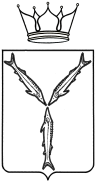 МИНИСТЕРСТВО ТРАНСПОРТА И ДОРОЖНОГО ХОЗЯЙСТВАСАРАТОВСКОЙ ОБЛАСТИ	 П Р И К А З      от __________№ _________г. СаратовПРОЕКТО внесении изменений в приказ министерства транспорта и дорожного хозяйства Саратовской области
от 5 августа 2014 года № 01-02-08/48 В соответствии с Положением, утвержденным постановлением Правительства Саратовской области от 22 апреля 2014 года № 246-П «Вопросы министерства транспорта и дорожного хозяйства Саратовской области», ПРИКАЗЫВАЮ:1. Внести в приказ министерства транспорта и дорожного хозяйства Саратовской области от 5 августа 2014 года № 01-02-08/48 «Об утверждении административного регламента исполнения министерством транспорта и дорожного хозяйства Саратовской области государственной функции по осуществлению регионального государственного контроля в сфере перевозок пассажиров и багажа легковым такси на территории Саратовской области» следующие изменения:в приложении:в разделе III:в пункте 3.4.4. слова «органы прокуратуры» заменить словами «прокуратуру Саратовской области»;в пункте 3.5.5. слова «органы прокуратуры» заменить словами «прокуратуру Саратовской области»;в пункте 3.6.3. слова «органы прокуратуры» заменить словами «прокуратуру Саратовской области»;в пункте 3.6.4. слова «орган прокуратуры» заменить словами «прокуратуру Саратовской области»;в пункте 3.6.7. слова «в орган прокуратуры по месту осуществления деятельности юридического лица, индивидуального предпринимателя» заменить словами «прокуратуру Саратовской области»;в пункте 3.6.8. слова «органы прокуратуры» заменить словами «прокуратуру Саратовской области»;в пункте 3.6.12. после слова «прокуратуры» добавить словами «Саратовской области»;в пункте 3.6.17. слова «органами прокуратуры» заменить словами «прокуратурой Саратовской области»;в пункте 3.6.20. слова «орган прокуратуры» заменить словами «прокуратуру Саратовской области».3. Отделу регионального государственного контроля в сфере перевозок пассажиров и багажа легковым такси и административной практики разместить приказ на официальном сайте министерства транспорта и дорожного хозяйства области, а также копию приказа направить в министерство информации и печати области для официального   опубликования.4. Юридическому отделу направить копию настоящего приказа в Управление министерства юстиции Российской Федерации по Саратовской области в семидневный срок после дня первого официального опубликования, в прокуратуру Саратовской области в течение трех рабочих дней со дня подписания.5. Министерству информации и печати Саратовской области опубликовать настоящий приказ.6. Контроль за исполнением настоящего приказа оставляю за собой.7. Настоящий приказ вступает в силу с момента его официального опубликования.Министр                                                                                              	А.В. Петаев                                           Пояснительная запискак проекту приказа «О внесении изменений в приказ министерства транспорта и дорожного хозяйства Саратовской области от 5 августа 2014 года № 01-02-08/48»Проект приказа «О внесении изменений в приказ министерства транспорта и дорожного хозяйства Саратовской области от 5 августа 2014 года № 01-02-08/48» разработан в целях приведения в соответствие с действующим законодательством. Министр                                                                                                   А.В. Петаев 